Edexcel History GCSE – Medicine Through Time, c1250 – PresentRevision Booklet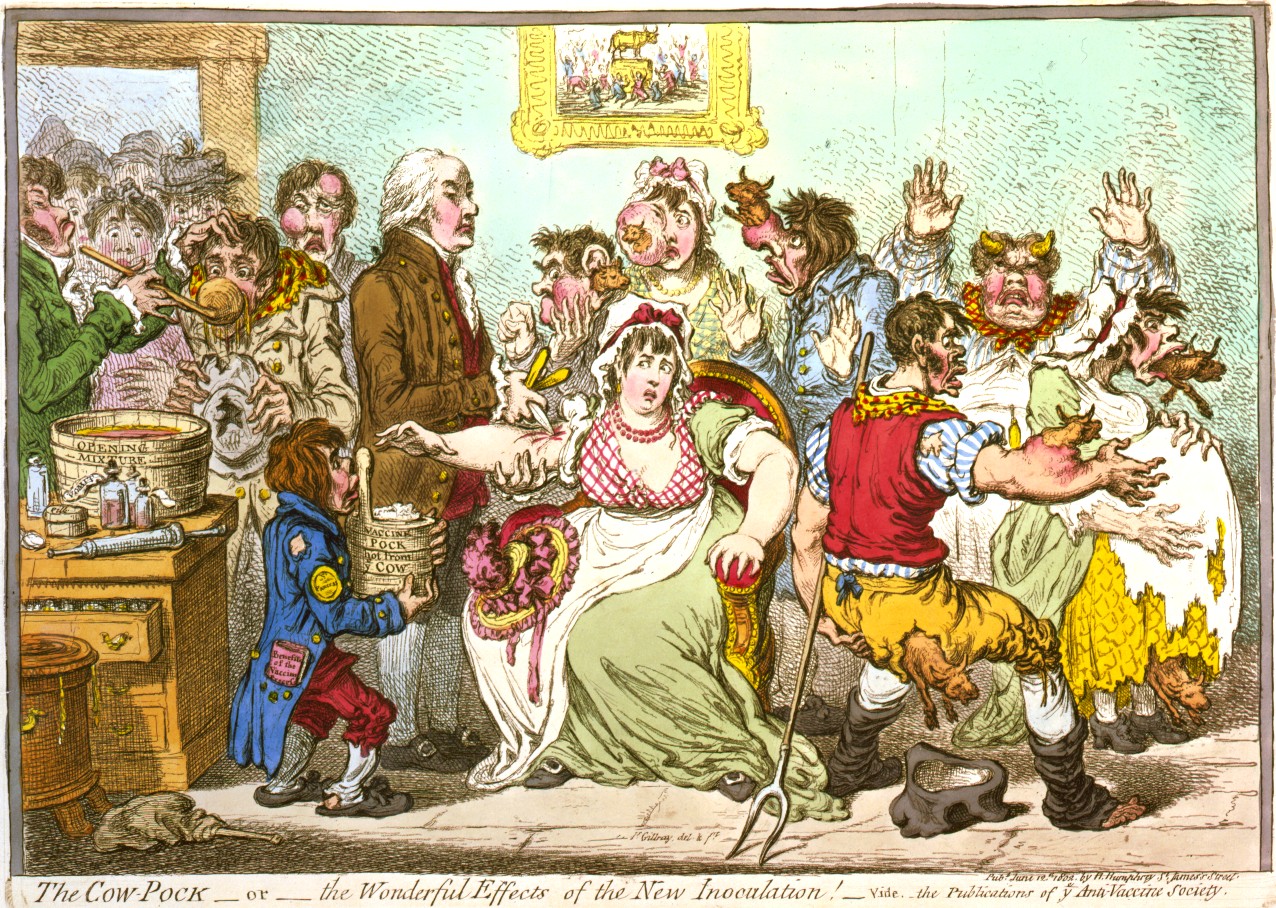 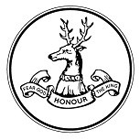 Medicine Through Time, c1250 - PresentPersonal Learning ChecklistTopic 1: Medicine in Medieval England, c1250 – c1500Key IndividualsThe Black DeathTopic 2: The Medical Renaissance in England, c1500 – c1700Key IndividualsTopic 3: Medicine in 18th and 19th Century BritainKey IndividualsTopic 4: Medicine in Modern Britain, c1900 - PresentKey IndividualsThe NHSPractice QuestionsTopic 1: Medicine in Medieval England, c1250 – c150012 marksExplain why there was continuity in ideas about the cause of disease during the period c1250 – c1500. You may use the following information in your answer: The Church and Galen. You must also use information of your own.Explain why there was little change in the care provided by hospitals in the period c1250-c1500. You may use the following information in your answer: Ideas in the Church and Herbal Remedies. You must also use information of your own. 16 marks (20 with SPAG)‘Hospital treatment in England in the period from 1250 to 1500 was very rare.’ How far do you agree? You may use the following information in your answer: Charity Hospitals and Care in the Home. You must also use information of your own.‘Medical treatments and preventions during the Medieval period were based on religion and superstition.’ How far do you agree? You may use the following in your answer: Bloodletting and Purging and Praying and Fasting. You must also use information of your own.Topic 2: The Medical Renaissance in England, c1500 – c17004 marksExplain one way in which ideas about the cause of disease and illness were similar in the 14th and 17th centuries.Explain one way in which ideas about the treatment of disease were different in the 17th century from ideas in the 13th century.Explain one way in which ideas about preventing the plague were different in the 14th and 17th centuries.12 marksExplain why there were changes in the way ideas about the causes of disease and illness were communicated in the period c1500 – c1700. You may use the following in your answer: The Printing Press and The Royal Society. You must also use information of your own.Explain why there was continuity in the way disease was treated in the period c1500 – c1700. You may use the following information in your answer: The Great Plague and Attitudes in Society. You must also use information of your own.16 marks (20 with SPAG)‘Individuals had the biggest impact on medical training in the 16th and 17th centuries.’ How far do you agree? You may use the following information in your answer: Vesalius and The Printing Press. You must also use some information of your own.Topic 3: Medicine in 18th and 19th Century Britain4 marksExplain one way in which attempts to prevent disease were different in the 17th and 19th centuries.12 marksExplain why there was rapid change in surgical treatments in the period c1700 – c1900. You may use the following in your answer: Chloroform and Joseph Lister. You must also use information of your own.Explain why there was rapid change in the prevention of smallpox after 1798. You may use the following information in your answer: Inoculation and The Government. You must also use information of your own. Explain why there was rapid change in surgery during the 19th century. You may use the following in your answer: Joseph Lister and Anaesthetics. You must also use information of your own.Explain why there was rapid change in the understanding of the cause of disease c1700 – c1900. You may use the following in your answer: Germ Theory and Robert Koch. You must also use information of your own.16 marks (20 with SPAG)‘There was rapid change in ideas about the causes of illness and disease in the period c1700 – c1900.’ How far do you agree with this statement? You may use the following information in your answer: Spontaneous Generation and Louis Pasteur. You must also use information of your own. ‘Louis Pasteur’s publication of the Germ Theory was the biggest turning point in medicine in the period c1700 – c1900.’ How far do you agree with this statement? You may use the following information in your answer: Edward Jenner and Robert Koch. You must also use information of your own. ‘John Snow’s work linking water with the spread of cholera led to major breakthroughs in preventing the spread of disease.’ How far do you agree? You may use the following information in your answer: The Broad Street Pump, Soho and The Public Health Act, 1875. You must also use information of your own.Topic 4: Medicine in Modern Britain, c1900 - Present4 marksExplain one way in which understanding of the cause of disease and illness was different in 1750 from the present day.12 marksExplain why there was rapid progress in disease prevention after c1900. You may use the following in your answer: Government Intervention and Vaccinations. You must also use information of your own.16 marks (20 with SPAG)‘Treatment of diseases and care of the sick completely changed after c1800.; How far do you agree with this statement? You may use the following in your answer: Magic Bullets and the NHS. You must also use information of your own.‘There has been huge progress in the prevention of disease since 1900.’ How far do you agree? You may use the following in your answer: Government Intervention and Genetic Conditions. You must also use information of your own.Exam Structure4 Mark Question:  Describe two features of…4 Mark Question: Explain one what in which… was similar to / different from…12 Mark Question: Explain why…16 Mark Question: How far do you agree? (+4 SPAG marks)First World War Source Questions4 Mark Question: How could you follow up Source… to find out more about…?8 Mark Question: How useful are the sources for an enquiry into…?RSteps to improve…ASteps to improve…GTopic 1:Medicine in Medieval England, c1250 - c1500CausePreventionTreatmentIndividualsCase Study: The Black DeathTopic 2:The Medical Renaissance in England, c1500 – c1700CausePreventionTreatmentIndividualsCase Study: The PlagueTopic 3: Medicine in 18th and 19th Century BritainCausePreventionTreatmentIndividualsCase Study: Cholera, 1854Topic 4: Medicine in Modern Britain, c1900 - PresentCausePreventionTreatmentIndividualsCase Study: Lung CancerIndividualDescriptionHippocratesGalenOrigins of the Theory                            The Four Humours1.2.3.4.Link to Seasons                                           Popularity  God                                                   MagicAstrology:                                               MiasmaThe Church The Church                                                 Literacy                                                LiteracyConsideration of Alternatives:Consideration of Alternatives:                                     Printing Press                                     Printing PressThe Church                                             Hygiene                                             HygieneDiet:                                      Purity of Air                                      Purity of AirMass                                        PilgrimageFasting:                              Prayers & SpellsAstrology          Blood-Letting (Phlebotomy)Purging & Bathing                              Herbal Remedies PhysiciansApothecariesSurgeonsBackgroundPositivesNegativesHospitalsHome CarePositivesNegativesCausePreventionTreatmentReligiousAstrologyNaturalIndividualDescriptionWilliam HarveyThomas SydenhamRobert HookeAndreas VesaliusKing Charles IIMedieval ViewRenaissance ViewExtent of Change?Four HumoursAnatomy (Human Body)UrineThe ChurchSuperstitionMiasmaOrigins                                                     AimsMethods & Research                                        PublicationsMedieval ViewRenaissance ViewExtent of Change?PrayerHygieneMiasmaTransference                                    Four HumoursHerbal RemediesOld:New:                          Chemical / AlchemyMedieval RoleRenaissance RoleHospitalsHome CareAstrology                                                ReligionMiasma                                                  PeopleReligion                          Government ActionPlague Doctors                           Natural PreventionDiet:Pomanders:Quarantine                                      TransferenceQuack Doctors                                           AvoidanceIndividualDescriptionLouis PasteurJoseph ListerRobert KochFlorence NightingaleJames SimpsonEdward JennerJohn SnowFour Humours                                                MiasmaSpontaneous Generation                                      Germ TheoryLouis Pasteur:Theory:Impact:Origins of Research:                                                  DiscoveryCholera                                                       ImpactTechnology                                                 SocietyScience                                          IndividualsEdward JennerJoseph ListerResearchImpactOpposition1848 Public Health Act1875 Public Health ActMotivationImpactOppositionHospitals                                     Crimean WarReforms                                                Impact AnaestheticChloroformKey IndividualsResearchImpact and OppositionThe 1854 Epidemic                                         John SnowPrevention and Impact                                        OppositionIndividualDescriptionFrancis Crick & James WatsonRosalind Franklin & Maurice WilkinsAlexander FlemingHoward Florey & Ernst ChainX-RaysFranklin & Wilkins:Crick & Watson:                                        TechnologyScienceI                                               ImpactSmoking                                                     DietAlcohol                                            Skin CareBlood Tests                                        TechnologyX-Ray:CT Scans:Ultrasound:MRI Scans:ECGsI                                      EndoscopesVaccinationsGovernmentMotivationPositivesNegativesKey ExamplesMagic Bullets                                         AntibioticsScienceI                                      TechnologyAccess to TreatmentMethods of TreatmentAlexander Fleming                                  Florey & ChainDevelopmentI                                               ImpactDiagnosis                                         TreatmentTransplants:Radiotherapy:Chemotherapy:Government ActionPersuasion:Enforcement:I                                               ImpactPharmacogenomics: